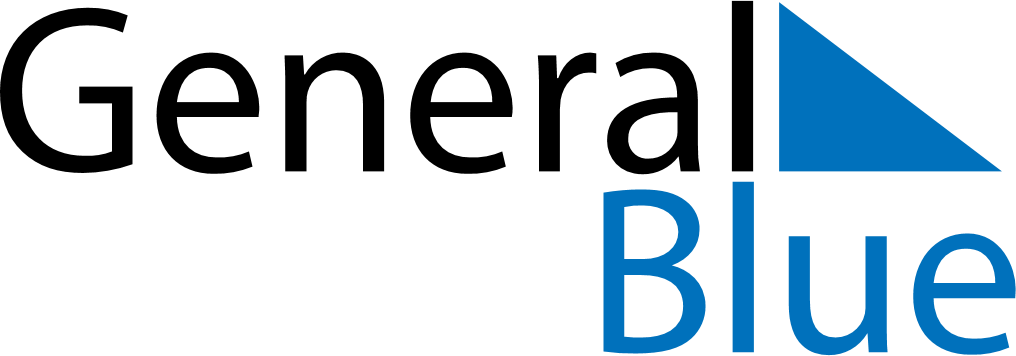 December 2020December 2020December 2020IcelandIcelandMONTUEWEDTHUFRISATSUN123456789101112131415161718192021222324252627St Þorlákur’s DayChristmas EveChristmas DayBoxing Day28293031New Year’s Eve